Аппликация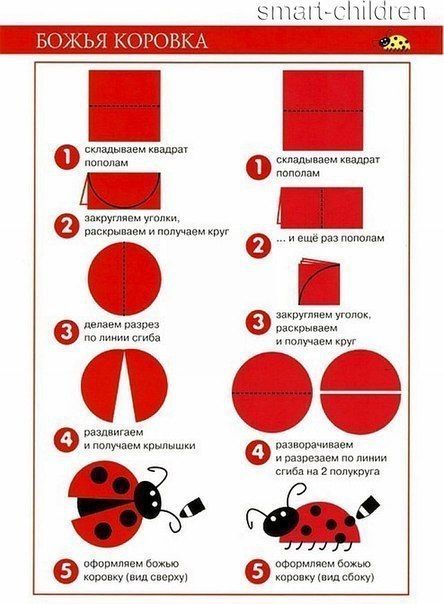 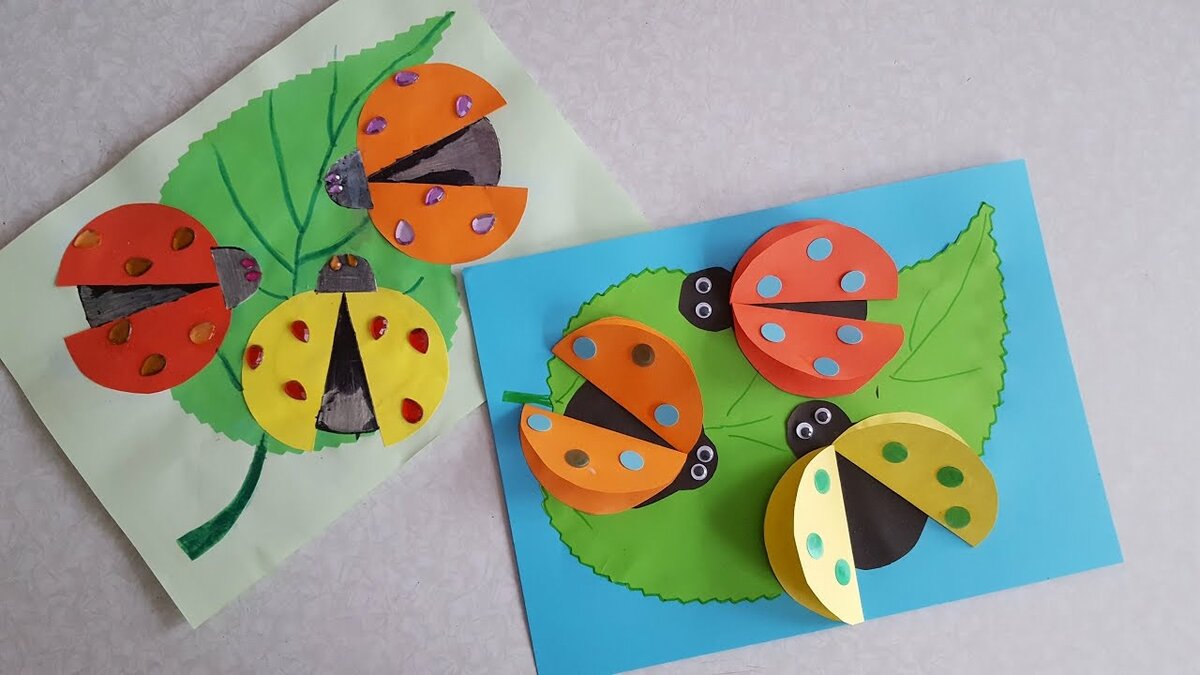 Рисование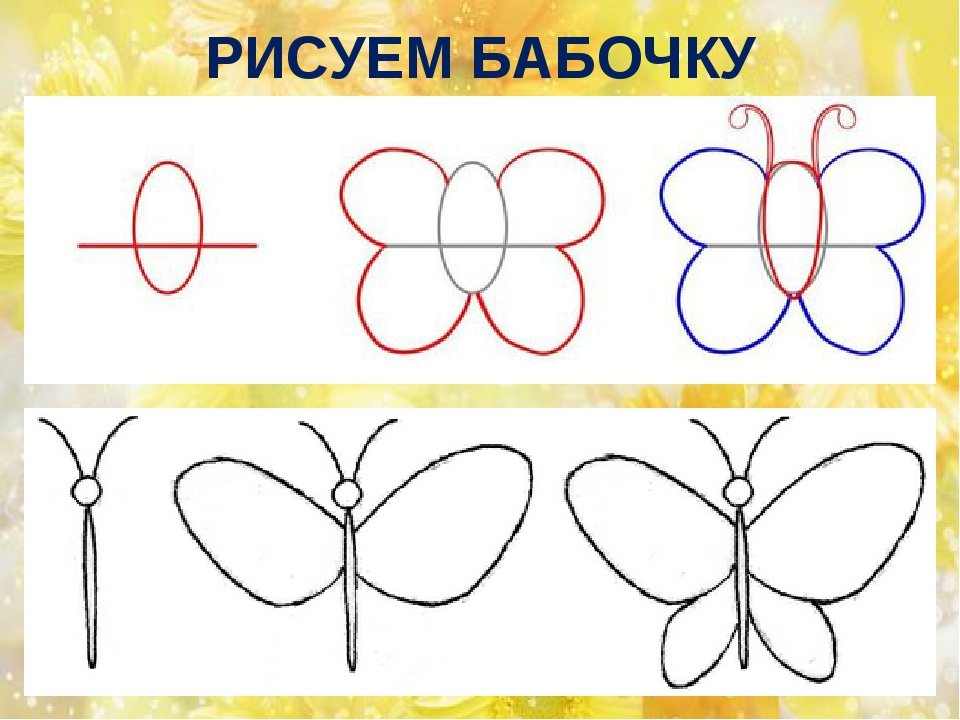 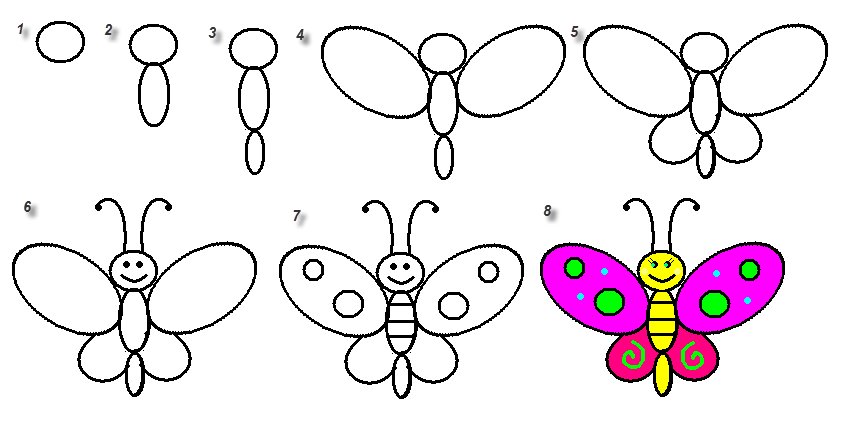 Монотипия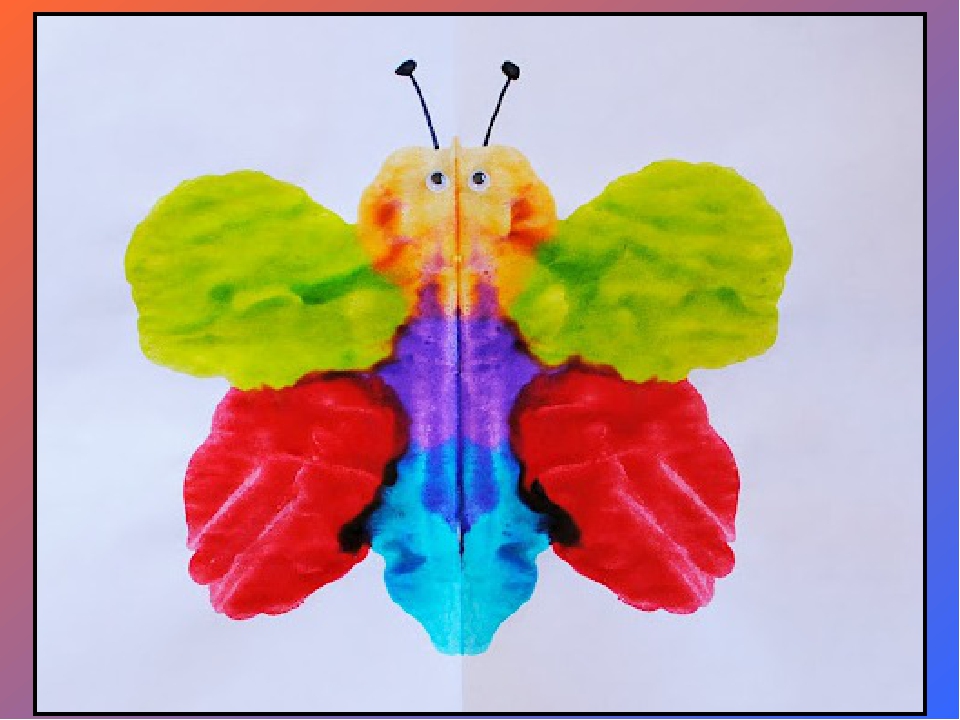 Лепка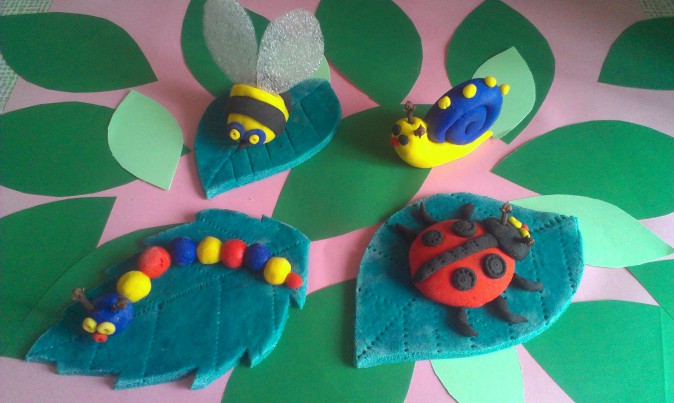 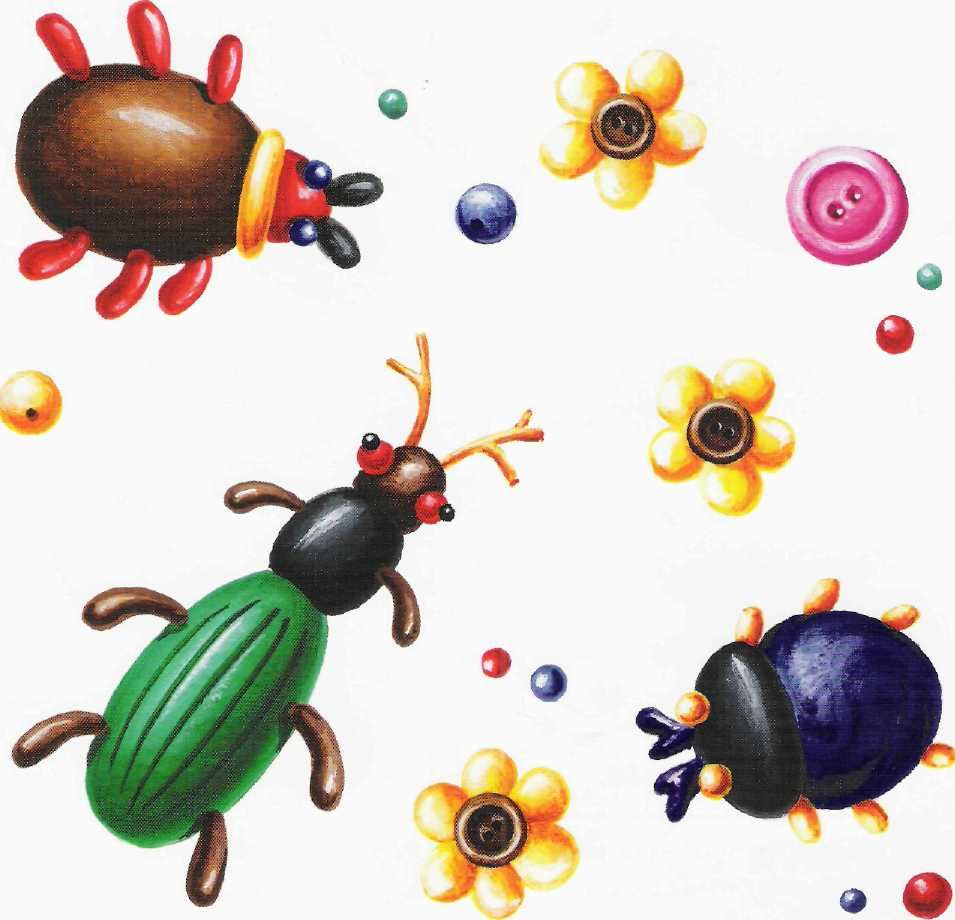 